TopicI can...How confident am I?How confident am I?How confident am I?What do I need to do to improve my understanding?Refer to Knowledge Organiser / Complete Past PapersRevision notesRevisedI feel confidentTopicI can...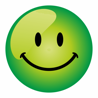 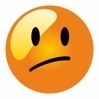 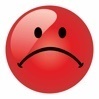 What do I need to do to improve my understanding?Refer to Knowledge Organiser / Complete Past PapersRevision notesRevisedI feel confidentPaper 1 – Romeo and JulietPaper 1 – Romeo and JulietPaper 1 – Romeo and JulietPaper 1 – Romeo and JulietPaper 1 – Romeo and JulietPaper 1 – Romeo and JulietPaper 1 – Romeo and JulietPaper 1 – Romeo and JulietUnderstand the key events in the play.Watch GCSE Pod – Search: ‘Romeo and Juliet’ Plot Overview’Learn 5 quotations for each of the main characters.Learn 5 quotations for each of the main themes.Watch GCSE Pod – Search for: ‘Romeo and Juliet Characters’Watch GCSE Pod – Search for: ‘Romeo and Juliet Themes’Write a detailed analysis of an extract, focusing on language.Watch GCSE Pod – Search: ‘Romeo and Juliet’ Plot Overview’Learn 5 quotations for each of the main characters.Learn 5 quotations for each of the main themes.Watch GCSE Pod – Search for: ‘Romeo and Juliet Characters’Watch GCSE Pod – Search for: ‘Romeo and Juliet Themes’Show detailed understanding of the main characters in the play.Watch GCSE Pod – Search: ‘Romeo and Juliet’ Plot Overview’Learn 5 quotations for each of the main characters.Learn 5 quotations for each of the main themes.Watch GCSE Pod – Search for: ‘Romeo and Juliet Characters’Watch GCSE Pod – Search for: ‘Romeo and Juliet Themes’Show detailed understanding of the main themes in the play.Watch GCSE Pod – Search: ‘Romeo and Juliet’ Plot Overview’Learn 5 quotations for each of the main characters.Learn 5 quotations for each of the main themes.Watch GCSE Pod – Search for: ‘Romeo and Juliet Characters’Watch GCSE Pod – Search for: ‘Romeo and Juliet Themes’Use quotations to support my analysis.Watch GCSE Pod – Search: ‘Romeo and Juliet’ Plot Overview’Learn 5 quotations for each of the main characters.Learn 5 quotations for each of the main themes.Watch GCSE Pod – Search for: ‘Romeo and Juliet Characters’Watch GCSE Pod – Search for: ‘Romeo and Juliet Themes’Apply relevant literary terminology to support language analysis.Watch GCSE Pod – Search: ‘Romeo and Juliet’ Plot Overview’Learn 5 quotations for each of the main characters.Learn 5 quotations for each of the main themes.Watch GCSE Pod – Search for: ‘Romeo and Juliet Characters’Watch GCSE Pod – Search for: ‘Romeo and Juliet Themes’Paper 2 – An Inspector CallsPaper 2 – An Inspector CallsPaper 2 – An Inspector CallsPaper 2 – An Inspector CallsPaper 2 – An Inspector CallsPaper 2 – An Inspector CallsPaper 2 – An Inspector CallsPaper 2 – An Inspector CallsUnderstand the key events in the play.Watch GCSE Pod – Search: ‘An Inspector Calls’ Plot Overview’Learn 5 quotations for each of the main characters.Learn 5 quotations for each of the main themes.Watch GCSE Pod – Search for: ‘An Inspector Calls Characters’Watch GCSE Pod – Search for: ‘An Inspector Calls Themes’Watch GCSE Pod – Search for: ‘Important Quotes’Refer to details from an extract then extend analysis across the play. focusing on language.Watch GCSE Pod – Search: ‘An Inspector Calls’ Plot Overview’Learn 5 quotations for each of the main characters.Learn 5 quotations for each of the main themes.Watch GCSE Pod – Search for: ‘An Inspector Calls Characters’Watch GCSE Pod – Search for: ‘An Inspector Calls Themes’Watch GCSE Pod – Search for: ‘Important Quotes’Analyse the impact of key words and phrases.Watch GCSE Pod – Search: ‘An Inspector Calls’ Plot Overview’Learn 5 quotations for each of the main characters.Learn 5 quotations for each of the main themes.Watch GCSE Pod – Search for: ‘An Inspector Calls Characters’Watch GCSE Pod – Search for: ‘An Inspector Calls Themes’Watch GCSE Pod – Search for: ‘Important Quotes’Show detailed understanding of the main characters in the play.Watch GCSE Pod – Search: ‘An Inspector Calls’ Plot Overview’Learn 5 quotations for each of the main characters.Learn 5 quotations for each of the main themes.Watch GCSE Pod – Search for: ‘An Inspector Calls Characters’Watch GCSE Pod – Search for: ‘An Inspector Calls Themes’Watch GCSE Pod – Search for: ‘Important Quotes’Show detailed understanding of the main themes in the play.Watch GCSE Pod – Search: ‘An Inspector Calls’ Plot Overview’Learn 5 quotations for each of the main characters.Learn 5 quotations for each of the main themes.Watch GCSE Pod – Search for: ‘An Inspector Calls Characters’Watch GCSE Pod – Search for: ‘An Inspector Calls Themes’Watch GCSE Pod – Search for: ‘Important Quotes’Use quotations to support my analysis.Watch GCSE Pod – Search: ‘An Inspector Calls’ Plot Overview’Learn 5 quotations for each of the main characters.Learn 5 quotations for each of the main themes.Watch GCSE Pod – Search for: ‘An Inspector Calls Characters’Watch GCSE Pod – Search for: ‘An Inspector Calls Themes’Watch GCSE Pod – Search for: ‘Important Quotes’Apply relevant literary terminology to support language analysis.Watch GCSE Pod – Search: ‘An Inspector Calls’ Plot Overview’Learn 5 quotations for each of the main characters.Learn 5 quotations for each of the main themes.Watch GCSE Pod – Search for: ‘An Inspector Calls Characters’Watch GCSE Pod – Search for: ‘An Inspector Calls Themes’Watch GCSE Pod – Search for: ‘Important Quotes’Paper 1 – Poetry AnthologyPaper 1 – Poetry AnthologyPaper 1 – Poetry AnthologyPaper 1 – Poetry AnthologyPaper 1 – Poetry AnthologyPaper 1 – Poetry AnthologyPaper 1 – Poetry AnthologyPaper 1 – Poetry AnthologyCategorise the poems into relevant themes.Learn 5 quotations from each poem.Watch GCSE Pod – Search: Name of poem you want to reviseUse exam board resource: https://resources.eduqas.co.uk/Pages/ResourceSingle.aspx?rIid=1180Show detailed understanding of the ideas included in each poem.Learn 5 quotations from each poem.Watch GCSE Pod – Search: Name of poem you want to reviseUse exam board resource: https://resources.eduqas.co.uk/Pages/ResourceSingle.aspx?rIid=1180Use quotations to support my analysis.Learn 5 quotations from each poem.Watch GCSE Pod – Search: Name of poem you want to reviseUse exam board resource: https://resources.eduqas.co.uk/Pages/ResourceSingle.aspx?rIid=1180Write a detailed analysis of a printed poem, focusing on language.Learn 5 quotations from each poem.Watch GCSE Pod – Search: Name of poem you want to reviseUse exam board resource: https://resources.eduqas.co.uk/Pages/ResourceSingle.aspx?rIid=1180Write a comparative analysis of two poems, focusing on language.Learn 5 quotations from each poem.Watch GCSE Pod – Search: Name of poem you want to reviseUse exam board resource: https://resources.eduqas.co.uk/Pages/ResourceSingle.aspx?rIid=1180Recall relevant contextual information for each poem.Learn 5 quotations from each poem.Watch GCSE Pod – Search: Name of poem you want to reviseUse exam board resource: https://resources.eduqas.co.uk/Pages/ResourceSingle.aspx?rIid=1180Embed relevant contextual knowledge to support analysis.Learn 5 quotations from each poem.Watch GCSE Pod – Search: Name of poem you want to reviseUse exam board resource: https://resources.eduqas.co.uk/Pages/ResourceSingle.aspx?rIid=1180Make relevant comments on how the poems are structured.Learn 5 quotations from each poem.Watch GCSE Pod – Search: Name of poem you want to reviseUse exam board resource: https://resources.eduqas.co.uk/Pages/ResourceSingle.aspx?rIid=1180Paper 2 – Unseen PoetryPaper 2 – Unseen PoetryPaper 2 – Unseen PoetryPaper 2 – Unseen PoetryPaper 2 – Unseen PoetryPaper 2 – Unseen PoetryPaper 2 – Unseen PoetryPaper 2 – Unseen PoetryConfidently refer to the ideas included in each poem.Watch GCSE Pod – Search: ‘Approaching Unseen Poetry’Use quotations to support my analysis.Watch GCSE Pod – Search: ‘Approaching Unseen Poetry’Write a detailed analysis a single poem, focusing on language.Watch GCSE Pod – Search: ‘Approaching Unseen Poetry’Write a comparative analysis of two poems, focusing on language.Watch GCSE Pod – Search: ‘Approaching Unseen Poetry’Make relevant comments on how the poems are structured.Watch GCSE Pod – Search: ‘Approaching Unseen Poetry’